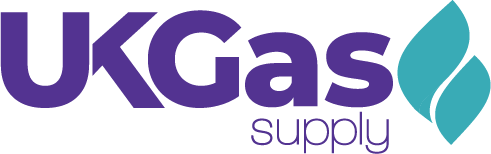 EmergencyContact FormIf the contract is only 24 hours please provide 1 If the contract is not 24 hours please provide 3Tel no. Fax no.E-mailTel no. Fax no.E-mailTel no. Fax no.E-mailTel no.Fax no. E-mailTel no.Fax no. E-mailTel no.Fax no. E-mailTel no.Fax no. E-mailTel no.Fax no. E-mailTel no.Fax no. E-mail